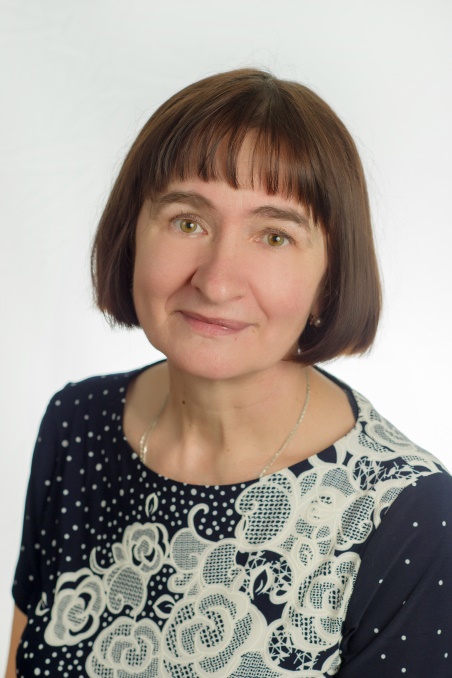 СТЕПАНОВА  ТАТЬЯНА  ИВАНОВНАКвалификация:  высшая  кв. кат. Приказ Мин.обр. МО № 3640 от 12.12.2017гОбщий трудовой  стаж:                                                                                                                               Педагогический стаж работы:                                                                                                                                     Образование: среднее спец, Яхромский совхоз- техникум, г.Сергиев- Посад, Диплом                                                 БТ № 202088, 26.02.1983г, Квалификация «Агрономия», специальность  «Агроном»                                                                                                                                        Профессиональная переподготовка:   ГБОУ ВПО МО «Академия социального управления»,г. Москва, Диплом ПП-1 № 001535,612 часов . «Предшкольное образование: содержание и методика»                                                                                         Курсы повышения квалификации:                                                                                                    2018г, «Технология самосбережения здоровья и жизненного оптимизма», 72 часа                                                                                                      2020г, «Дошкольное образование: Организация развивающей образовательной среды в условиях реализации ФГОС ДО», 72 часа                                                                                      2022г, «Современное дошкольное образование», 72 часа